
Application to join AUDE – Associate Member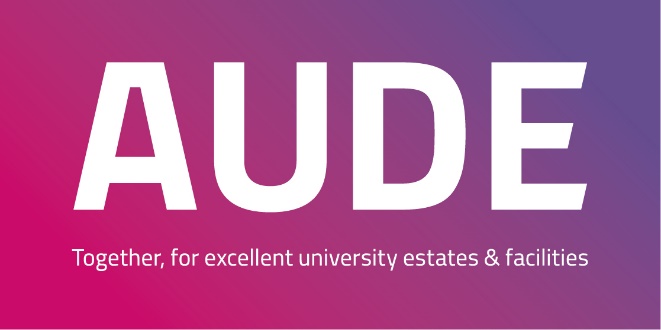 I understand that membership of AUDE entitles the institution to the following benefits:Access to all areas of the AUDE website, excluding the full membership database and subject specific discussion boards.Access to all AUDE events (some of which carry a further attendance fee).The opportunity to get involved in Working Groups to advance estates issues in Higher education.I agree that all staff at my institution will use all information obtained from the AUDE website thoughtfully and will not use membership information inappropriately. I am aware that use is monitored.I agree that by joining AUDE, my institution will pay the following subscription, which will change annually by agreement at AGM.The subscription year runs from 1st August to 31st July. If joining after 1st January, 50% subscription will be due. Please supply the invoice address and any Purchase Order number that may be required.Signed ……………………………………………………………………………………………..   Date ……………………………………Authorised on behalf of your institutionInstitutionInstitutionNameWebsite Institution’s annual incomeLink to Financial StatementsOn HEFCE register?Awards foundation, teaching or research degrees?Anticipates that the institution will be Approved or Approved (fee cap) on OfS register?Only provides accredited ITT?Provides 50% or more HE?Member of CFDG and AoC?Primary ContactPrimary ContactName of Estates Director or individual with highest level responsibility for Estates Job Title EmailOther colleagues who wish to joinOther colleagues who wish to joinOther colleagues who wish to joinNameEmailJob TitleSubscription ratesSilver level access£ excludes VATAssociate Member          1,530 